ЗАКОНТУЛЬСКОЙ ОБЛАСТИО ВНЕСЕНИИ ИЗМЕНЕНИЙ В ЗАКОН ТУЛЬСКОЙ ОБЛАСТИ"О НАЛОГЕ НА ИМУЩЕСТВО ОРГАНИЗАЦИЙ"ПринятТульской областной Думой14 июля 2022 годаСтатья 1Внести в Закон Тульской области от 24 ноября 2003 года N 414-ЗТО "О налоге на имущество организаций" (Тульские известия, 2003, 27 ноября; 2004, 30 декабря; 2006, 11 мая, 30 ноября; 2007, 22 ноября; 2011, 20 октября; Сборник правовых актов Тульской области и иной официальной информации (http://npatula.ru), 30 мая 2014 года, 24 апреля 2015 года, 4 июля 2016 года, 26 декабря 2016 года, 30 ноября 2017 года, 26 октября 2018 года, 7 ноября 2019 года, 29 ноября 2019 года, 13 декабря 2019 года, 23 апреля 2020 года, 1 июня 2020 года, 21 июля 2021 года, 29 октября 2021 года, 21 декабря 2021 года, 24 февраля 2022 года, 4 мая 2022 года, 5 июля 2022 года) следующие изменения:1) статью 2 дополнить частью 6 следующего содержания:"6. В отношении имущества, используемого организациями для осуществления торговли автотранспортными средствами, налоговая ставка в 2022 году устанавливается в размере 1 процента.";2) дополнить статьей 5-2 следующего содержания:"Статья 5-2. Налоговые льготы для налогоплательщиков, являющихся арендодателями, освободившими (снизившими) от арендной платы арендаторов в 2022 году1. Налогоплательщикам, соответствующим условиям, предусмотренным частью 2 настоящей статьи, предоставляется налоговая льгота в виде уменьшения суммы налога, исчисленной исходя из налоговой ставки в размере 2 процентов за налоговый период 2022 года, на сумму снижения (освобождения от уплаты) арендной платы с учетом положений части 4 настоящей статьи арендаторам, соответствующим критериям, установленным частью 3 настоящей статьи.2. Условия, при одновременном выполнении которых налогоплательщики могут воспользоваться налоговой льготой, предусмотренной частью 1 настоящей статьи:1) налогоплательщиком является арендодатель нежилых зданий (строений, сооружений), являющихся торговыми центрами, и (или) помещений в них, принадлежащих ему на праве собственности, включенных органом исполнительной власти Тульской области по управлению государственным имуществом Тульской области в перечень объектов недвижимого имущества, в отношении которых налоговая база определяется как кадастровая стоимость.В целях настоящей статьи применяется определение торгового центра в соответствии с пунктом 4 статьи 378.2 Налогового кодекса Российской Федерации;2) на дату предоставления налоговой льготы налогоплательщик имеет:а) заключенный до 28 февраля 2022 года включительно и действующий по состоянию на 31 декабря 2022 года договор (договоры) аренды нежилых зданий (строений, сооружений), являющихся торговыми центрами, и (или) помещений в них (далее - договор (договоры) аренды объекта недвижимости или его части);б) дополнительное соглашение (дополнительные соглашения) к договору (договорам) аренды объекта недвижимости или его части, заключенное в период с 1 марта 2022 года и не позднее 30 октября 2022 года включительно, предусматривающее освобождение от уплаты арендной платы или снижение размера арендной платы;в) документы, подтверждающие взаимные расчеты в период с 1 марта 2022 года по 31 декабря 2022 года включительно арендатора и арендодателя по договору (договорам) аренды объекта недвижимости или его части и (или) дополнительному соглашению (дополнительным соглашениям) к указанному договору аренды;3) налогоплательщик в период с 1 марта 2022 года по 31 декабря 2022 года включительно освободил арендатора (арендаторов) от уплаты арендной платы или понизил размер арендной платы, предусмотренной договором (договорами) аренды объекта недвижимости или его части, на срок не менее двух, но не более шести календарных месяцев, следующих непрерывно в течение указанного периода;4) налогоплательщик с 1 марта 2022 года по 31 декабря 2022 года включительно не устанавливал арендатору дополнительные платежи и не повышал платежи за иные услуги, оказываемые арендатору.3. Арендаторами признаются арендаторы нежилых зданий (строений, сооружений), являющихся торговыми центрами, и (или) помещений в них, являющиеся организациями или индивидуальными предпринимателями, не приостановившими и не прекратившими предпринимательскую деятельность по розничной торговле в период с 1 марта 2022 года по 31 декабря 2022 года включительно, и имеющие по состоянию на 31 декабря 2022 года включительно действующий договор (договоры) аренды объекта недвижимости или его части.4. Общая сумма уменьшения налога ограничивается суммой снижения (освобождения от уплаты) арендной платы арендаторам, но не более чем за шесть последовательных месяцев в 2022 году.5. В случае, если сумма снижения (освобождения от уплаты) арендной платы, предусмотренная частью 1 настоящей статьи, превысит сумму налога по итогам налогового периода 2022 года, налогоплательщик вправе уменьшить сумму налога в последующих четырех налоговых периодах, следующих непрерывно.".Статья 21. Настоящий Закон вступает в силу со дня его официального опубликования.2. Действие положений части 6 статьи 2, статьи 5-2 Закона Тульской области от 24 ноября 2003 года N 414-ЗТО "О налоге на имущество организаций" распространяется на правоотношения, возникшие с 1 января 2022 года.ГубернаторТульской областиА.Г.ДЮМИНг. Тула18 июля 2022 годаN 68-ЗТО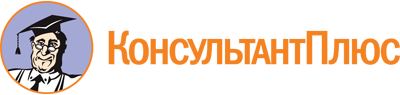 Закон Тульской области от 18.07.2022 N 68-ЗТО
"О внесении изменений в Закон Тульской области "О налоге на имущество организаций"
(принят Тульской областной Думой 14.07.2022)Документ предоставлен КонсультантПлюс

www.consultant.ru

Дата сохранения: 25.07.2022
 18 июля 2022 годаN 68-ЗТО